大阪府浄化槽事務処理要領大阪府浄化槽行政連絡協議会趣旨この事務処理要領は、建築基準法又は浄化槽法に規定する浄化槽に関わる大阪府内の標準的な事務手続きについて定める。第２.	浄化槽を設置又は変更する際の手続き１　浄化槽を設置しようとする者は、次の区分に応じ、別表１に掲げる図書を提出する。建築基準法第６条第１項（同法第87条第１項において準用する場合を含む。以下同じ。）の規定による建築主事若しくは建築副主事の確認を申請すべきとき　建築確認申請建築基準法第18条第２項（同法第87条第１項において準用する場合を含む。以下同じ。）の規定により建築主事若しくは建築副主事に通知すべきとき　計画通知　前二号以外のとき　浄化槽法第５条第１項の規定による浄化槽設置届出。ただし、公共浄化槽を設置する場合は届出を要しない。２　浄化槽の構造又は規模の変更等をしようとする者は、次の区分に応じ、別表２に掲げる図書を提出するものとする。建築基準法第６条第１項、第６条の２第１項又は第18条第２項の規定に基づく確認済証の交付を受け、工事を完了する前次のいずれかに該当　軽微な変更(1)　浄化槽の位置の変更(2)  型式適合認定を受けた浄化槽の機種、製造業者等の変更（同等以上の処理性能のある場合に限る）(3)  型式適合認定を受けた浄化槽のオプション槽（放流ポンプ槽）の変更、追加又は取りやめ(4)  処理対象人員の変更を伴わずに処理対象人員以上の浄化槽への変更（同等以上の処理性能のある場合に限る）イ以外　計画変更浄化槽法第５条第１項の規定による浄化槽設置届を受理され、工事を完了する前　次のいずれかに該当　変更届出　(1)　人槽の変更　(2)　機種の変更（3） 処理方式の変更を伴わず、かつ、処理対象人員又は日平均汚水量の10％以上の変更を伴わない軽微な変更以外３　工事を完了する前に、浄化槽設計書に記載した工事業者を変更した者は、浄化槽工事業者変更届（様式第８号）を提出するものする。４　建築確認申請又は計画変更確認申請は、設置場所を所管する建築主事若しくは建築副主事又は指定確認検査機関へ申請、計画通知又は計画変更通知は設置場所を所管する建築主事若しくは建築副主事へ通知、浄化槽設置届出又は変更届出は、浄化槽設置届出所管機関 （大阪府にあっては市町村を管轄する保健所長、保健所を設置する市又は浄化槽法に基づく浄化槽の設置に関する届出受理等の事務権限の移譲を受けた市にあっては市長とする。以下同じ。）へ届け出るものとする。５　浄化槽を設置又は変更する際の手続きは、浄化槽法第７条に規定する水質検査の促進の観点から同法第57条による指定検査機関を経由し、また、関係法令等の確認のために市町村を経由するものとする。６　指定検査機関は、浄化槽法第７条に規定する水質検査の申し込みが取り消されたときは、速やかに浄化槽設置届出所管機関に対し、情報提供するものとする。第３.	公共浄化槽を設置又は変更する際の協議に関する手続き１　市町村は、浄化槽法第12条の５第４項の規定に基づき、公共浄化槽を設置するときは、浄化槽設置届出所管機関及び特定行政庁と設置について協議をしなければならない。その場合、浄化槽ごとに、別表３に掲げる協議図書を浄化槽設置届出所管機関及び特定行政庁に提出するものとする。２　市町村は、設置する公共浄化槽の構造又は規模の変更等をしようとする場合（建築確認（計画通知）の手続きに伴う変更を含む。）は、次の区分に応じ、別表４に掲げる図書を浄化槽設置届出所管機関及び特定行政庁に提出するものとする。一	建築基準法第６条第１項、第６条の２第１項又は第18条第２項の規定に基づく確認済証の交付を受け、工事を完了する前イ	次のいずれかに該当　軽微な変更(1)　浄化槽の位置の変更(2)  型式適合認定を受けた浄化槽の機種、製造業者等の変更（同等以上の処理性能のある場合に限る）(3)  型式適合認定を受けた浄化槽のオプション槽（放流ポンプ槽）の追加又は取りやめ(4)  処理対象人員の変更を伴わずに処理対象人員以上の浄化槽への変更（同等以上の処理性能のある場合に限る）ロ	イ以外　計画変更二	一以外で、工事を完了する前　　次のいずれかに該当　計画変更届出　　　(1)　人槽の変更　　　(2)　機種の変更(3)　処理方式の変更を伴わず、かつ、処理対象人員又は日平均汚水量の10％以上の変更を伴わない軽微な変更以外三	浄化槽法第12条の５第４項（第５項において準用する場合を含む。以下同じ。）の規定による浄化槽設置計画協議申出書の浄化槽設計書に記載した工事業者を変更する場合第４．　浄化槽工事が完了したときの手続き建築基準法第６条第１項、第６条の２第１項、第18条第２項、浄化槽法第５条第１項又は第12条の５第４項の規定による工事を完了したときは、浄化槽施工状況報告書（様式第６号又は第７号）を提出しなければならない。附則１．この処理要領は、昭和61年12月1日から実施する。２．大阪府浄化槽事務処理要領（昭和58年3月1日制定）は、廃止する。附則１．この処理要領は、平成8年4月1日から実施する。２．大阪府浄化槽事務処理要領（昭和61年12月1日制定）は、廃止する。附則１・この処理要領は、平成9年6月4日から実施する。附則１．この処理要領は、平成11年7月28日から実施する。附則１．この処理要領は、平成13年４月１日から実施する。附則１．本要領は、平成21年1月19日から適用する。附則１．本要領は、平成25年3月21日から適用する。附則１．本要領は、平成29年3月28 日から適用する。附則１．本要領は、平成30 年2月7日から適用する。附則１．本要領は、平成31 年4月10日から適用する。附則１．本要領は、令和3年3月1日から適用する。附則１．本要領は、令和6年4月1日から適用する。別表１　浄化槽の設置に係る届出の添付図書（第２．１関係）＊１　正本に添える図書（浄化槽設計書（様式第３号）を除く。）にあっては、当該図書の建築士の記名が　　　必要。＊２　２部。特定行政庁用(１部)及び浄化槽設置届出所管機関用（１部）＊３　原本は浄化槽設置届出所管機関用へ添付＊４　JISに基づき処理対象人員を省略する場合は省略可＊５　鉄筋コンクリート製の浄化槽又は擁壁等で囲う場合＊６　作業所等の定員を証明する場合のみ添付上記の図書は、標準的な手続きに必要な図書をとりまとめたものである。別表２　浄化槽の変更に係る届出の添付図書（第２．２関係）＊１　正本に添える図書（浄化槽設計書（様式第３号）を除く。）にあっては、当該図書の建築士の記名が　　　必要。＊２　浄化槽法第７条の検査等に必要となる資料送付＊３　２部。特定行政庁用(１部)及び浄化槽設置届出所管機関用（１部）＊４　確認申請を変更する場合＊５　計画通知を変更する場合＊６　軽微な変更がある場合＊７　原本は浄化槽設置届出所管機関用へ添付上記の図書は、標準的な手続きに必要な図書をとりまとめたものである。別表３　公共浄化槽の設置に係る協議図書（第３．１関係）＊１　正本に添える図書（浄化槽設計書（様式第３号）を除く。）にあっては、当該図書の建築士の記名が　　　必要。＊２　２部。特定行政庁用(１部)及び浄化槽設置届出所管機関用（１部）＊３　JISに基づき処理対象人員を算出する場合は省略可＊４　鉄筋コンクリート製の浄化槽又は擁壁等で囲う場合＊５　作業所等の定員を証明する場合のみ添付上記の図書は、標準的な手続きに必要な図書をとりまとめたものである。別表４　公共浄化槽の変更に係る協議図書（第３．２関係）＊１　２部。特定行政庁用(１部)及び浄化槽設置届出所管機関用（１部）上記の図書は、標準的な手続きに必要な図書をとりまとめたものである。【標準的な申請・届出の流れ】１．建築基準法第６条第１項の規定による建築主事若しくは建築副主事の確認を申請すべきとき、又は同法第18条第２項の規定により建築主事若しくは建築副主事に通知すべきとき　＊１　浄化槽法第57条に規定する大阪府知事が指定する機関＊２　保健所が浄化槽設置届出所管機関でない場合、通知受領後、浄化槽設置届出所管機関に別表１浄化槽の設置に係る届出の添付図書を送付する。＊３　郵送又は電子送付可＊４　建築物の完了検査申請に関しては、別途、工事監理者と調整のことなお、建築物の用途変更に係るものの場合、施工状況報告書は、建築主事若しくは建築副主事への工事完了届と合わせて提出すること　　　　＊５　確認申請書又は計画通知書に添付すること凡例（以下同じ）		　図書一式の流れ		　委任又は通知、意見		　書類の作成、審査等　　　　　　　　　書類の収受等		　経由２．大阪府建築基準法施行細則第９条等の規定による確認事項変更届出＊　仕様に変更がある場合に限る。３．浄化槽法第５条の規定による浄化槽設置届出又は変更届出＊１　浄化槽法第57条に規定する大阪府知事が指定する機関＊２　郵送可＊３　郵送又は電子送付可４．要領 第２．３の規定による浄化槽工事業者変更届出書４．１　建築基準法第６条第１項の規定による建築主事若しくは建築副主事の確認を申請すべきとき、又は同法第18条第２項の規定により建築主事若しくは建築副主事に通知すべきとき４．２　浄化槽法第５条の規定による浄化槽設置届出又は変更届出のとき＊１　浄化槽法第57条に規定する大阪府知事が指定する機関＊２　郵送可＊３　正本（２部）及び副本に受付印を押印し、正本（浄化槽設置届出所管機関用）及び副本を浄化槽設　　　置届出所管機関に送付＊４　正本（浄化槽設置届出所管機関用）及び副本に受付印を押印し、副本を建築主事若しくは建築副主事又は指定確認検査機関に送付＊５　指定検査機関及び代理人を経由して、副本を届出者に返却５．浄化槽法第１２条の５の規定による浄化槽設置（変更）に係る協議申出＊１　浄化槽法第57条に規定する大阪府知事が指定する機関※一般社団法人大阪府環境水質指導協会の場合がある。　　＊２　建築基準法第６条第1項又は第６条の２第1項の規定による建築確認申請、計画変更確認申請、同法第18条第２項の規定による計画通知又は計画変更通知を行う必要がある場合は、市町村より建築主に浄化槽設計資料を提供するものとする。提供後、建築主により建築基準法第６条第１項又は第６条の２第1項の規定による建築確認申請、計画変更確認申請、第18条第２項の規定による計画通知又は計画変更通知による確認申請が行われ、同法第93条第５項の規定により建築主事若しくは建築副主事（指定確認検査機関）から保健所に通知がある。保健所が浄化槽設置届出所管機関でない場合、通知受領後、浄化槽設置届出所管機関に別表３浄化槽の設置に係る届出の添付図書を送付する。様式第１号　備考　用紙の大きさは、日本産業規格A列4番とする。様式第２号　備考　用紙の大きさは、日本産業規格A列4番とする。様式第４号浄化槽処理対象人員算定表様式第５号浄化槽処理対象人員・汚水量・BOD量の算定表注　算定単位が延べ面積の場合、複合用途建築物で各用途に共用の部分がある時は、比例按分を行い、用途毎に①に記入すること。様式第６号小規模浄化槽（５０人槽以下）施工状況報告書建築主事若しくは建築副主事保健所長　　様移譲市長指定確認検査機関浄化槽工事業者　大阪府知事（登届－　　　）第　　　　　号大環水指協　第　　　　　　　　　　　　号商号及び代表者氏名浄化槽設備士　免状番号　　　　　　　　　　第　　　　　号大環水指協（　　　　　　）　第　　　　　号氏　　　名　　　　　　　　　　　　　　　　　大阪府浄化槽事務処理要領第４の規定により施工状況を報告します。備考　用紙の大きさは、日本産業規格A列4番とする。工事写真貼付用紙　　　　　　　　　　　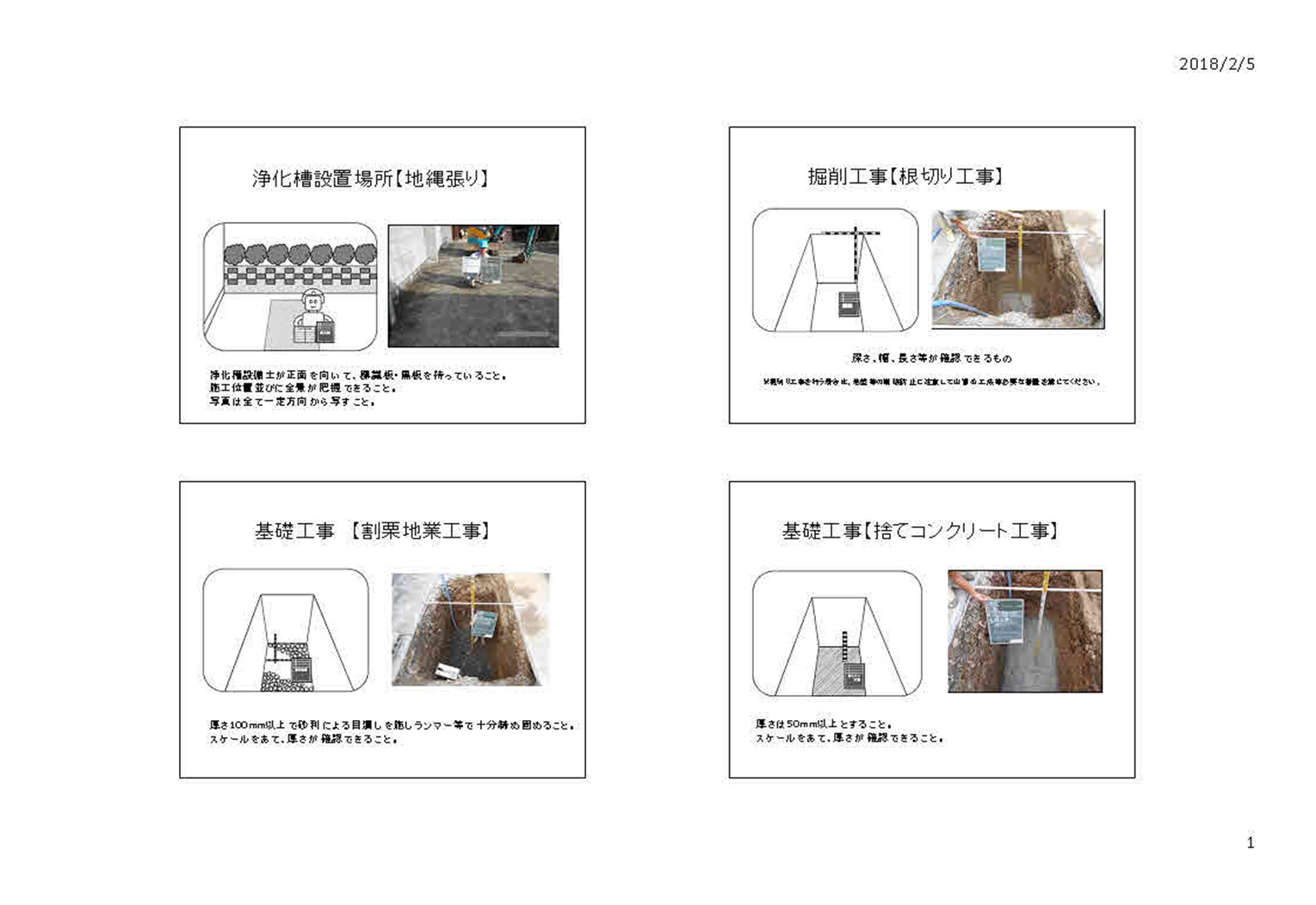 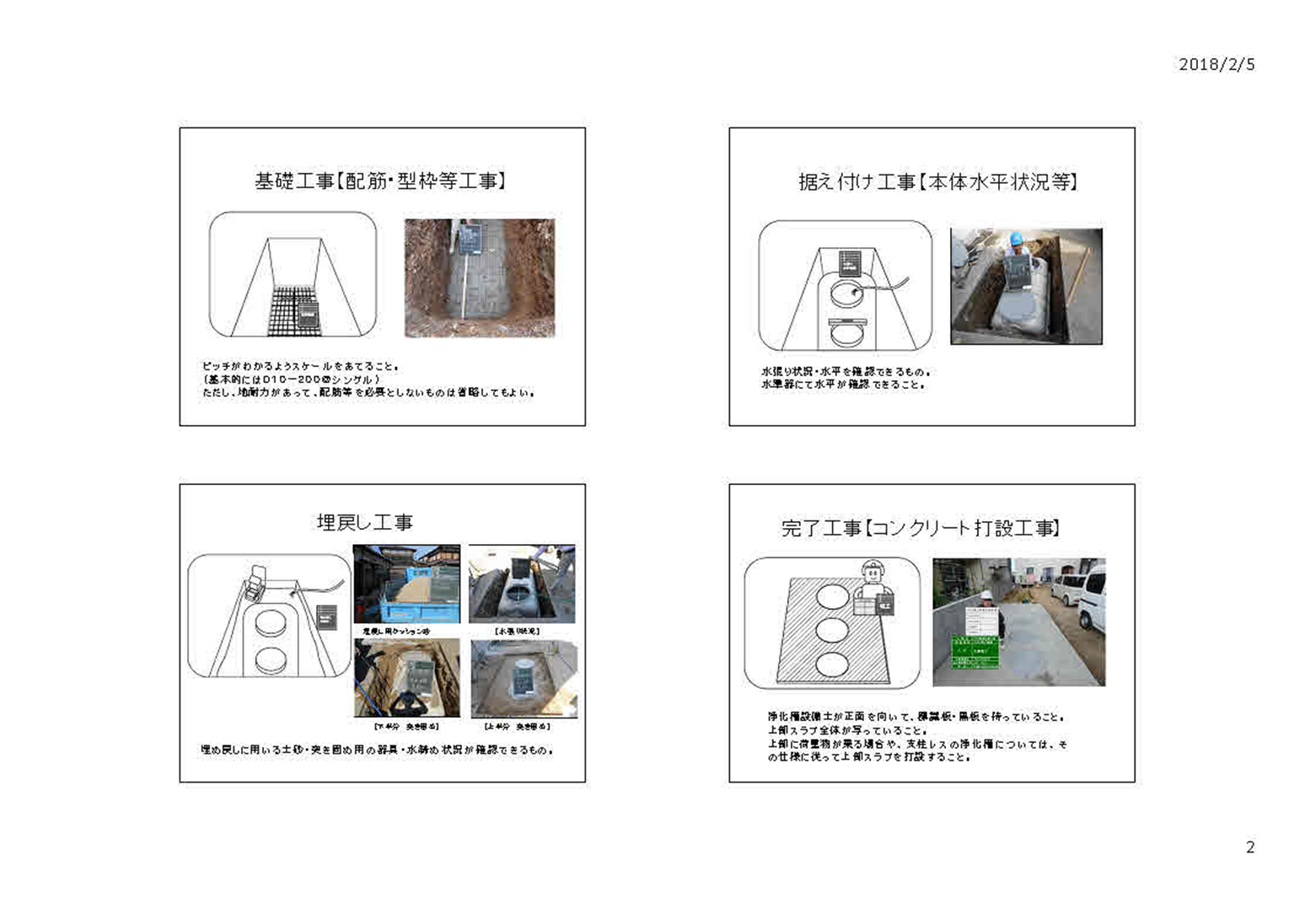 様式第７号浄化槽（５１人槽以上）施工状況報告書建築主事若しくは建築副主事保健所長　　様移譲市長指定確認検査機関浄化槽工事業者　大阪府知事（登届－　　　）第　　　　　号大環水指協　　第　　　　　　　　　　　号商号及び代表者氏名浄化槽設備士　免状番号　　　　　　　　　　第　　　　　号大環水指協（　　　　　　）　第　　　　　号氏　　　名　　　　　　　　　　　　　　　　　大阪府浄化槽事務処理要領第４の規定により施工状況を報告します。※については、写真を添付すること。様式第８号（注意）　「大阪府知事・○○市長（　　保健所長）、特定行政庁」については、不要のものを消すこと。	備考　用紙の大きさは、日本産業規格A列4番とする。様式第９号　備考　用紙の大きさは、日本産業規格A列4番とする。様式第10号備考　1　用紙の大きさは、日本産業規格A列4番とする。　　　2　構造図などの図面が変更となる場合は、参考資料を添付（変更に係る部分に限る。）区分区分建築確認申請建築確認申請計画通知計画通知浄化槽設置届出浄化槽設置届出区分区分建築基準法第６条第１項又は第６条の２第1項建築基準法第６条第１項又は第６条の２第1項建築基準法第18条第２項建築基準法第18条第２項浄化槽法第５条浄化槽法第５条申請又は届出先申請又は届出先建築主事若しくは建築副主事指定確認検査機関（建築基準法）建築主事若しくは建築副主事指定確認検査機関（建築基準法）建築主事若しくは建築副主事建築主事若しくは建築副主事特定行政庁経由浄化槽設置届出所管機関特定行政庁経由浄化槽設置届出所管機関図書図書正本＊1副本副本保健所通知正本(2部) ＊2副本浄化槽設置届出書（様式第１号）浄化槽設置届出書（様式第１号）○○浄化槽設計書（様式第３号）浄化槽設計書（様式第３号）○○○○※3○※3○委任状（代理人による場合）委任状（代理人による場合）○○付近見取図付近見取図○○○○○○配置図配置図○○○○○○明示すべき事項浄化槽の位置及び当該浄化槽からの放流水の放流先又は放流方法を記載のもの○○○○○○処理対象人員算定表（様式第４号）（専用住宅以外）処理対象人員算定表（様式第４号）（専用住宅以外）○○○○○○浄化槽の仕様書浄化槽の汚物処理性能　　○○○○○○浄化槽の仕様書浄化槽の処理対象人員及びその算出方法（様式第５号）＊4　　○○○○○○浄化槽の仕様書浄化槽の処理方式　　○○○○○○浄化槽の仕様書浄化槽の各槽の有効容量　　○○○○○○浄化槽の構造詳細図浄化槽の構造詳細図　　○○○○○○構造強度計算書＊5構造強度計算書＊5　　○○○○○○定員証明書＊6定員証明書＊6　　○○○○○○区分軽微な変更軽微な変更軽微な変更計画変更計画変更計画変更浄化槽変更届出区分大阪府建築基準法施行細則第9条等大阪府建築基準法施行細則第9条等大阪府建築基準法施行細則第9条等建築基準法第６条第１項、第６条の２第1項又は第18条第２項建築基準法第６条第１項、第６条の２第1項又は第18条第２項建築基準法第６条第１項、第６条の２第1項又は第18条第２項浄化槽法第５条図書正本＊１副本保健所送付＊2正本＊１副本保健所通知正本(2部) ＊3副本計画変更確認申請書（建築物）○＊4○＊4計画変更通知書（建築物）○＊5○＊5確認事項変更届（軽微な変更）○＊6○＊6○＊6浄化槽変更届出書（様式第２号）○委任状（代理人による場合）○○○浄化槽設計書（様式第３号）○○○＊7○○○＊7○＊7変更にかかる部分の図書○○　○○○　○○区分区分建築確認申請（計画通知）が伴う場合＊1建築確認申請（計画通知）が伴う場合＊1建築確認等が伴わない場合（左記以外）建築確認等が伴わない場合（左記以外）区分区分建築基準法第６条第１項、第６条の２第1項又は第18条第２項建築基準法第６条第１項、第６条の２第1項又は第18条第２項――協議先協議先特定行政庁経由浄化槽設置届出所管機関特定行政庁経由浄化槽設置届出所管機関特定行政庁経由浄化槽設置届出所管機関特定行政庁経由浄化槽設置届出所管機関図書図書正本 ＊２副本正本＊２副本浄化槽設置計画協議申出書（様式第９号）浄化槽設置計画協議申出書（様式第９号）○○○○浄化槽設計書（様式第３号）浄化槽設計書（様式第３号）○○○※３○委任状（代理人による場合）委任状（代理人による場合）○○○○付近見取図付近見取図○○○○配置図配置図○○○○明示すべき事項浄化槽の位置及び当該浄化槽からの放流水の放流先又は放流方法を記載のもの○○○○処理対象人員算定表（様式第４号）（専用住宅以外）処理対象人員算定表（様式第４号）（専用住宅以外）○○○○浄化槽の仕様書浄化槽の汚物処理性能○○○○浄化槽の仕様書浄化槽の処理対象人員及びその算出方法（様式第５号）＊３○○○○浄化槽の仕様書浄化槽の処理方式○○○○浄化槽の仕様書浄化槽の各槽の有効容量○○○○浄化槽の構造詳細図浄化槽の構造詳細図○○○○構造強度計算書＊４構造強度計算書＊４○○○○定員証明書＊５定員証明書＊５○○○○土地及び建物所有者の同意書土地及び建物所有者の同意書○○○○私有浄化槽所有者の同意書私有浄化槽所有者の同意書○○○○協議先特定行政庁経由浄化槽設置届出所管機関特定行政庁経由浄化槽設置届出所管機関図書正本 ＊１副本浄化槽設置計画変更協議申出書（様式第10号）○○委任状（代理人による場合）○○浄化槽設計書（様式第３号）○○変更にかかる部分の図書○○申請又は通知者申請又は通知者代理人指定検査機関*1（浄化槽法）市町村（経由）建築主事若しくは建築副主事指定確認検査機関（建築基準法）保健所浄化槽設置届出所管機関届出者代理人指定検査機関*（浄化槽法）復代理人経由市町村（経由）建築主事若しくは建築副主事指定確認検査機関（建築基準法）浄化槽設置届出所管機関委任委任届出副本送付届出者代理人指定検査機関*1（浄化槽法）復代理人市町村（経由）特定行政庁浄化槽設置届出所管機関構造審査構造以外審査副本送付届出者代理人指定検査機関*1（浄化槽法）復代理人経由建築主事若しくは建築副主事指定確認検査機関（建築基準法）浄化槽設置届出所管機関届出者代理人指定検査機関*1（浄化槽法）復代理人経由特定行政庁浄化槽設置届出所管機関市町村（公共浄化槽設置者）市町村（放流先協議担当）代理人（施工業者）指定検査機関*1（浄化槽法）復代理人経由特定行政庁浄化槽設置届出所管機関浄化槽設置届出書　　年　　月　　日浄化槽設置届出書　　年　　月　　日浄化槽設置届出書　　年　　月　　日浄化槽設置届出書　　年　　月　　日浄化槽設置届出書　　年　　月　　日浄化槽設置届出書　　年　　月　　日浄化槽設置届出書　　年　　月　　日浄化槽設置届出書　　年　　月　　日浄化槽設置届出書　　年　　月　　日浄化槽設置届出書　　年　　月　　日　　大阪府知事・○○市長（　　保健所長）　　特定行政庁　　大阪府知事・○○市長（　　保健所長）　　特定行政庁　　大阪府知事・○○市長（　　保健所長）　　特定行政庁　　大阪府知事・○○市長（　　保健所長）　　特定行政庁　　大阪府知事・○○市長（　　保健所長）　　特定行政庁　　大阪府知事・○○市長（　　保健所長）　　特定行政庁様様様様設置者の住所　　　　　　　　　　　　　　　　　　　　　　氏名　　　　　　　　　　　　　　　　　　　　　(法人にあっては、名称及び代表者の氏名)　　　　電話番号　　　　　　　　　　　　　　　　　　　　　　　　　　浄化槽を設置したいので、浄化槽法第5条第1項の規定により次のとおり届け出ます。設置者の住所　　　　　　　　　　　　　　　　　　　　　　氏名　　　　　　　　　　　　　　　　　　　　　(法人にあっては、名称及び代表者の氏名)　　　　電話番号　　　　　　　　　　　　　　　　　　　　　　　　　　浄化槽を設置したいので、浄化槽法第5条第1項の規定により次のとおり届け出ます。設置者の住所　　　　　　　　　　　　　　　　　　　　　　氏名　　　　　　　　　　　　　　　　　　　　　(法人にあっては、名称及び代表者の氏名)　　　　電話番号　　　　　　　　　　　　　　　　　　　　　　　　　　浄化槽を設置したいので、浄化槽法第5条第1項の規定により次のとおり届け出ます。設置者の住所　　　　　　　　　　　　　　　　　　　　　　氏名　　　　　　　　　　　　　　　　　　　　　(法人にあっては、名称及び代表者の氏名)　　　　電話番号　　　　　　　　　　　　　　　　　　　　　　　　　　浄化槽を設置したいので、浄化槽法第5条第1項の規定により次のとおり届け出ます。設置者の住所　　　　　　　　　　　　　　　　　　　　　　氏名　　　　　　　　　　　　　　　　　　　　　(法人にあっては、名称及び代表者の氏名)　　　　電話番号　　　　　　　　　　　　　　　　　　　　　　　　　　浄化槽を設置したいので、浄化槽法第5条第1項の規定により次のとおり届け出ます。設置者の住所　　　　　　　　　　　　　　　　　　　　　　氏名　　　　　　　　　　　　　　　　　　　　　(法人にあっては、名称及び代表者の氏名)　　　　電話番号　　　　　　　　　　　　　　　　　　　　　　　　　　浄化槽を設置したいので、浄化槽法第5条第1項の規定により次のとおり届け出ます。設置者の住所　　　　　　　　　　　　　　　　　　　　　　氏名　　　　　　　　　　　　　　　　　　　　　(法人にあっては、名称及び代表者の氏名)　　　　電話番号　　　　　　　　　　　　　　　　　　　　　　　　　　浄化槽を設置したいので、浄化槽法第5条第1項の規定により次のとおり届け出ます。設置者の住所　　　　　　　　　　　　　　　　　　　　　　氏名　　　　　　　　　　　　　　　　　　　　　(法人にあっては、名称及び代表者の氏名)　　　　電話番号　　　　　　　　　　　　　　　　　　　　　　　　　　浄化槽を設置したいので、浄化槽法第5条第1項の規定により次のとおり届け出ます。設置者の住所　　　　　　　　　　　　　　　　　　　　　　氏名　　　　　　　　　　　　　　　　　　　　　(法人にあっては、名称及び代表者の氏名)　　　　電話番号　　　　　　　　　　　　　　　　　　　　　　　　　　浄化槽を設置したいので、浄化槽法第5条第1項の規定により次のとおり届け出ます。設置者の住所　　　　　　　　　　　　　　　　　　　　　　氏名　　　　　　　　　　　　　　　　　　　　　(法人にあっては、名称及び代表者の氏名)　　　　電話番号　　　　　　　　　　　　　　　　　　　　　　　　　　浄化槽を設置したいので、浄化槽法第5条第1項の規定により次のとおり届け出ます。1　設置場所の地名地番2　種類①浄化槽法に基づく型式認定浄化槽(名称　　　　　　　　　　　認定番号　　　　　　　　　　)②その他①浄化槽法に基づく型式認定浄化槽(名称　　　　　　　　　　　認定番号　　　　　　　　　　)②その他①浄化槽法に基づく型式認定浄化槽(名称　　　　　　　　　　　認定番号　　　　　　　　　　)②その他①浄化槽法に基づく型式認定浄化槽(名称　　　　　　　　　　　認定番号　　　　　　　　　　)②その他①浄化槽法に基づく型式認定浄化槽(名称　　　　　　　　　　　認定番号　　　　　　　　　　)②その他①浄化槽法に基づく型式認定浄化槽(名称　　　　　　　　　　　認定番号　　　　　　　　　　)②その他①浄化槽法に基づく型式認定浄化槽(名称　　　　　　　　　　　認定番号　　　　　　　　　　)②その他3　処理の対象し尿及び雑排水し尿及び雑排水し尿及び雑排水し尿及び雑排水し尿及び雑排水し尿及び雑排水し尿及び雑排水4　当該浄化槽において処理するし尿等を排出する建築物の用途及び延べ面積m2m2m2m25　処理対象人員及び算定根拠　　　　　　　　　　　　　　　　人　　　　　　　　　　　　　　　　人　　　　　　　　　　　　　　　　人　　　　　　　　　　　　　　　　人　　　　　　　　　　　　　　　　人　　　　　　　　　　　　　　　　人　　　　　　　　　　　　　　　　人6　処理能力イ　日平均汚水量イ　日平均汚水量イ　日平均汚水量m3／日6　処理能力ロ　生物化学的酸素要求量の除去率ロ　生物化学的酸素要求量の除去率ロ　生物化学的酸素要求量の除去率％6　処理能力ハ　放流水の生物化学的酸素要求量ハ　放流水の生物化学的酸素要求量ハ　放流水の生物化学的酸素要求量mg／L7　放流先又は放流方法8　工事を行う予定の浄化槽工事業者の氏名又は名称及び登録番号氏名又は名称　　　　　　　登録番号　　　　大阪府知事（登・届－　　　　　）第　　　　　号氏名又は名称　　　　　　　登録番号　　　　大阪府知事（登・届－　　　　　）第　　　　　号氏名又は名称　　　　　　　登録番号　　　　大阪府知事（登・届－　　　　　）第　　　　　号氏名又は名称　　　　　　　登録番号　　　　大阪府知事（登・届－　　　　　）第　　　　　号氏名又は名称　　　　　　　登録番号　　　　大阪府知事（登・届－　　　　　）第　　　　　号氏名又は名称　　　　　　　登録番号　　　　大阪府知事（登・届－　　　　　）第　　　　　号氏名又は名称　　　　　　　登録番号　　　　大阪府知事（登・届－　　　　　）第　　　　　号9　着工予定年月日　　　年　月　日　　　年　月　日10　使用開始予定年月日10　使用開始予定年月日10　使用開始予定年月日　　　年　月　日　　　年　月　日11　付近の見取図11　付近の見取図11　付近の見取図11　付近の見取図11　付近の見取図11　付近の見取図11　付近の見取図11　付近の見取図12　その他特記すべき事項　行政庁記入欄　行政庁記入欄　行政庁記入欄　行政庁記入欄　行政庁記入欄　行政庁記入欄　行政庁記入欄　行政庁記入欄　行政庁記入欄　行政庁記入欄（特定行政庁）（特定行政庁）（浄化槽設置届出所管機関）（浄化槽設置届出所管機関）（浄化槽設置届出所管機関）（浄化槽設置届出所管機関）（浄化槽設置届出所管機関）（浄化槽設置届出所管機関）　(注意)1　「大阪府知事・○○市長（　　保健所長）、特定行政庁」については、不要のものを消すこと。　　　 2　2欄、該当する事項を○で囲むこと。　　　 3　11欄は、設置位置、放流経路、放流先、方位、道路及び目標となる地物を明示すること。　　　 4　12欄は、処理対象人員と使用予定人員が当面異なる場合にその使用予定人員を記入すること。　(注意)1　「大阪府知事・○○市長（　　保健所長）、特定行政庁」については、不要のものを消すこと。　　　 2　2欄、該当する事項を○で囲むこと。　　　 3　11欄は、設置位置、放流経路、放流先、方位、道路及び目標となる地物を明示すること。　　　 4　12欄は、処理対象人員と使用予定人員が当面異なる場合にその使用予定人員を記入すること。　(注意)1　「大阪府知事・○○市長（　　保健所長）、特定行政庁」については、不要のものを消すこと。　　　 2　2欄、該当する事項を○で囲むこと。　　　 3　11欄は、設置位置、放流経路、放流先、方位、道路及び目標となる地物を明示すること。　　　 4　12欄は、処理対象人員と使用予定人員が当面異なる場合にその使用予定人員を記入すること。　(注意)1　「大阪府知事・○○市長（　　保健所長）、特定行政庁」については、不要のものを消すこと。　　　 2　2欄、該当する事項を○で囲むこと。　　　 3　11欄は、設置位置、放流経路、放流先、方位、道路及び目標となる地物を明示すること。　　　 4　12欄は、処理対象人員と使用予定人員が当面異なる場合にその使用予定人員を記入すること。　(注意)1　「大阪府知事・○○市長（　　保健所長）、特定行政庁」については、不要のものを消すこと。　　　 2　2欄、該当する事項を○で囲むこと。　　　 3　11欄は、設置位置、放流経路、放流先、方位、道路及び目標となる地物を明示すること。　　　 4　12欄は、処理対象人員と使用予定人員が当面異なる場合にその使用予定人員を記入すること。　(注意)1　「大阪府知事・○○市長（　　保健所長）、特定行政庁」については、不要のものを消すこと。　　　 2　2欄、該当する事項を○で囲むこと。　　　 3　11欄は、設置位置、放流経路、放流先、方位、道路及び目標となる地物を明示すること。　　　 4　12欄は、処理対象人員と使用予定人員が当面異なる場合にその使用予定人員を記入すること。　(注意)1　「大阪府知事・○○市長（　　保健所長）、特定行政庁」については、不要のものを消すこと。　　　 2　2欄、該当する事項を○で囲むこと。　　　 3　11欄は、設置位置、放流経路、放流先、方位、道路及び目標となる地物を明示すること。　　　 4　12欄は、処理対象人員と使用予定人員が当面異なる場合にその使用予定人員を記入すること。　(注意)1　「大阪府知事・○○市長（　　保健所長）、特定行政庁」については、不要のものを消すこと。　　　 2　2欄、該当する事項を○で囲むこと。　　　 3　11欄は、設置位置、放流経路、放流先、方位、道路及び目標となる地物を明示すること。　　　 4　12欄は、処理対象人員と使用予定人員が当面異なる場合にその使用予定人員を記入すること。　(注意)1　「大阪府知事・○○市長（　　保健所長）、特定行政庁」については、不要のものを消すこと。　　　 2　2欄、該当する事項を○で囲むこと。　　　 3　11欄は、設置位置、放流経路、放流先、方位、道路及び目標となる地物を明示すること。　　　 4　12欄は、処理対象人員と使用予定人員が当面異なる場合にその使用予定人員を記入すること。　(注意)1　「大阪府知事・○○市長（　　保健所長）、特定行政庁」については、不要のものを消すこと。　　　 2　2欄、該当する事項を○で囲むこと。　　　 3　11欄は、設置位置、放流経路、放流先、方位、道路及び目標となる地物を明示すること。　　　 4　12欄は、処理対象人員と使用予定人員が当面異なる場合にその使用予定人員を記入すること。浄化槽変更届出書　　年　　月　　日浄化槽変更届出書　　年　　月　　日浄化槽変更届出書　　年　　月　　日浄化槽変更届出書　　年　　月　　日浄化槽変更届出書　　年　　月　　日浄化槽変更届出書　　年　　月　　日浄化槽変更届出書　　年　　月　　日浄化槽変更届出書　　年　　月　　日浄化槽変更届出書　　年　　月　　日浄化槽変更届出書　　年　　月　　日浄化槽変更届出書　　年　　月　　日浄化槽変更届出書　　年　　月　　日　　大阪府知事・○○市長（　　保健所長）　　特定行政庁　　大阪府知事・○○市長（　　保健所長）　　特定行政庁　　大阪府知事・○○市長（　　保健所長）　　特定行政庁　　大阪府知事・○○市長（　　保健所長）　　特定行政庁　　大阪府知事・○○市長（　　保健所長）　　特定行政庁　　大阪府知事・○○市長（　　保健所長）　　特定行政庁　　大阪府知事・○○市長（　　保健所長）　　特定行政庁　　大阪府知事・○○市長（　　保健所長）　　特定行政庁様様様様設置者の住所　　　　　　　　　　　　　　　　　　　　　　氏名　　　　　　　　　　　　　　　　　　　　　(法人にあっては、名称及び代表者の氏名)　　　　電話番号　　　　　　　　　　　　　　　　　　　　　　　　　浄化槽の構造又は規模の変更をしたいので、浄化槽法第5条第1項の規定により次のとおり届け出ます。設置者の住所　　　　　　　　　　　　　　　　　　　　　　氏名　　　　　　　　　　　　　　　　　　　　　(法人にあっては、名称及び代表者の氏名)　　　　電話番号　　　　　　　　　　　　　　　　　　　　　　　　　浄化槽の構造又は規模の変更をしたいので、浄化槽法第5条第1項の規定により次のとおり届け出ます。設置者の住所　　　　　　　　　　　　　　　　　　　　　　氏名　　　　　　　　　　　　　　　　　　　　　(法人にあっては、名称及び代表者の氏名)　　　　電話番号　　　　　　　　　　　　　　　　　　　　　　　　　浄化槽の構造又は規模の変更をしたいので、浄化槽法第5条第1項の規定により次のとおり届け出ます。設置者の住所　　　　　　　　　　　　　　　　　　　　　　氏名　　　　　　　　　　　　　　　　　　　　　(法人にあっては、名称及び代表者の氏名)　　　　電話番号　　　　　　　　　　　　　　　　　　　　　　　　　浄化槽の構造又は規模の変更をしたいので、浄化槽法第5条第1項の規定により次のとおり届け出ます。設置者の住所　　　　　　　　　　　　　　　　　　　　　　氏名　　　　　　　　　　　　　　　　　　　　　(法人にあっては、名称及び代表者の氏名)　　　　電話番号　　　　　　　　　　　　　　　　　　　　　　　　　浄化槽の構造又は規模の変更をしたいので、浄化槽法第5条第1項の規定により次のとおり届け出ます。設置者の住所　　　　　　　　　　　　　　　　　　　　　　氏名　　　　　　　　　　　　　　　　　　　　　(法人にあっては、名称及び代表者の氏名)　　　　電話番号　　　　　　　　　　　　　　　　　　　　　　　　　浄化槽の構造又は規模の変更をしたいので、浄化槽法第5条第1項の規定により次のとおり届け出ます。設置者の住所　　　　　　　　　　　　　　　　　　　　　　氏名　　　　　　　　　　　　　　　　　　　　　(法人にあっては、名称及び代表者の氏名)　　　　電話番号　　　　　　　　　　　　　　　　　　　　　　　　　浄化槽の構造又は規模の変更をしたいので、浄化槽法第5条第1項の規定により次のとおり届け出ます。設置者の住所　　　　　　　　　　　　　　　　　　　　　　氏名　　　　　　　　　　　　　　　　　　　　　(法人にあっては、名称及び代表者の氏名)　　　　電話番号　　　　　　　　　　　　　　　　　　　　　　　　　浄化槽の構造又は規模の変更をしたいので、浄化槽法第5条第1項の規定により次のとおり届け出ます。設置者の住所　　　　　　　　　　　　　　　　　　　　　　氏名　　　　　　　　　　　　　　　　　　　　　(法人にあっては、名称及び代表者の氏名)　　　　電話番号　　　　　　　　　　　　　　　　　　　　　　　　　浄化槽の構造又は規模の変更をしたいので、浄化槽法第5条第1項の規定により次のとおり届け出ます。設置者の住所　　　　　　　　　　　　　　　　　　　　　　氏名　　　　　　　　　　　　　　　　　　　　　(法人にあっては、名称及び代表者の氏名)　　　　電話番号　　　　　　　　　　　　　　　　　　　　　　　　　浄化槽の構造又は規模の変更をしたいので、浄化槽法第5条第1項の規定により次のとおり届け出ます。設置者の住所　　　　　　　　　　　　　　　　　　　　　　氏名　　　　　　　　　　　　　　　　　　　　　(法人にあっては、名称及び代表者の氏名)　　　　電話番号　　　　　　　　　　　　　　　　　　　　　　　　　浄化槽の構造又は規模の変更をしたいので、浄化槽法第5条第1項の規定により次のとおり届け出ます。設置者の住所　　　　　　　　　　　　　　　　　　　　　　氏名　　　　　　　　　　　　　　　　　　　　　(法人にあっては、名称及び代表者の氏名)　　　　電話番号　　　　　　　　　　　　　　　　　　　　　　　　　浄化槽の構造又は規模の変更をしたいので、浄化槽法第5条第1項の規定により次のとおり届け出ます。1　設置場所の地名地番1　設置場所の地名地番2　設置届出年月日2　設置届出年月日　　　　　　　　年　　　月　　　日　　　　　　　　年　　　月　　　日　　　　　　　　年　　　月　　　日　　　　　　　　年　　　月　　　日　　　　　　　　年　　　月　　　日　　　　　　　　年　　　月　　　日　　　　　　　　年　　　月　　　日　　　　　　　　年　　　月　　　日3　変更の内容及び理由3　変更の内容及び理由4　種類4　種類①浄化槽法に基づく型式認定浄化槽(名称　　　　　　　　　　　認定番号　　　　　　　　　　)②その他①浄化槽法に基づく型式認定浄化槽(名称　　　　　　　　　　　認定番号　　　　　　　　　　)②その他①浄化槽法に基づく型式認定浄化槽(名称　　　　　　　　　　　認定番号　　　　　　　　　　)②その他①浄化槽法に基づく型式認定浄化槽(名称　　　　　　　　　　　認定番号　　　　　　　　　　)②その他①浄化槽法に基づく型式認定浄化槽(名称　　　　　　　　　　　認定番号　　　　　　　　　　)②その他①浄化槽法に基づく型式認定浄化槽(名称　　　　　　　　　　　認定番号　　　　　　　　　　)②その他①浄化槽法に基づく型式認定浄化槽(名称　　　　　　　　　　　認定番号　　　　　　　　　　)②その他①浄化槽法に基づく型式認定浄化槽(名称　　　　　　　　　　　認定番号　　　　　　　　　　)②その他5　処理の対象5　処理の対象し尿及び雑排水し尿及び雑排水し尿及び雑排水し尿及び雑排水し尿及び雑排水し尿及び雑排水し尿及び雑排水し尿及び雑排水6　当該浄化槽において処理するし尿等を排出する建築物の用途及び延べ面積6　当該浄化槽において処理するし尿等を排出する建築物の用途及び延べ面積m2m2m2m27　処理対象人員及び算定根拠7　処理対象人員及び算定根拠　　　　　　　　　　　　　　　　　人　　　　　　　　　　　　　　　　　人　　　　　　　　　　　　　　　　　人　　　　　　　　　　　　　　　　　人　　　　　　　　　　　　　　　　　人　　　　　　　　　　　　　　　　　人　　　　　　　　　　　　　　　　　人　　　　　　　　　　　　　　　　　人8　処理能力8　処理能力イ　日平均汚水量イ　日平均汚水量イ　日平均汚水量m3／日8　処理能力8　処理能力ロ　生物化学的酸素要求量の除去率ロ　生物化学的酸素要求量の除去率ロ　生物化学的酸素要求量の除去率％8　処理能力8　処理能力ハ　放流水の生物化学的酸素要求量ハ　放流水の生物化学的酸素要求量ハ　放流水の生物化学的酸素要求量mg／L9　放流先又は放流方法9　放流先又は放流方法10　工事を行う予定の浄化槽工事業者の氏名又は名称及び登録番号10　工事を行う予定の浄化槽工事業者の氏名又は名称及び登録番号氏名又は名称　　　　　　　登録番号　　　　大阪府知事（登・届－　　　　　）第　　　　　号氏名又は名称　　　　　　　登録番号　　　　大阪府知事（登・届－　　　　　）第　　　　　号氏名又は名称　　　　　　　登録番号　　　　大阪府知事（登・届－　　　　　）第　　　　　号氏名又は名称　　　　　　　登録番号　　　　大阪府知事（登・届－　　　　　）第　　　　　号氏名又は名称　　　　　　　登録番号　　　　大阪府知事（登・届－　　　　　）第　　　　　号氏名又は名称　　　　　　　登録番号　　　　大阪府知事（登・届－　　　　　）第　　　　　号氏名又は名称　　　　　　　登録番号　　　　大阪府知事（登・届－　　　　　）第　　　　　号氏名又は名称　　　　　　　登録番号　　　　大阪府知事（登・届－　　　　　）第　　　　　号11　着工予定年月日11　着工予定年月日　　年　月　日　　年　月　日12　使用開始予定年月日12　使用開始予定年月日12　使用開始予定年月日12　使用開始予定年月日　　年　月　日　　年　月　日13　付近の見取図13　付近の見取図13　付近の見取図13　付近の見取図13　付近の見取図13　付近の見取図13　付近の見取図13　付近の見取図13　付近の見取図13　付近の見取図14　その他特記すべき事項　行政庁記入欄　行政庁記入欄　行政庁記入欄　行政庁記入欄　行政庁記入欄　行政庁記入欄　行政庁記入欄　行政庁記入欄　行政庁記入欄　行政庁記入欄　行政庁記入欄　行政庁記入欄（特定行政庁）（特定行政庁）（特定行政庁）（浄化槽設置届出所管機関）（浄化槽設置届出所管機関）（浄化槽設置届出所管機関）（浄化槽設置届出所管機関）（浄化槽設置届出所管機関）（浄化槽設置届出所管機関）（浄化槽設置届出所管機関）（注意）1　「大阪府知事・○○市長（　　保健所長）、特定行政庁」については、不要のものを消すこと。	2　4欄は、該当する事項を○で囲むこと。　　　　3　13欄は、設置位置、放流経路、放流先、方位、道路及び目標となる地物を明示すること。　　　　4　14欄は、処理対象人員と使用予定人員が当面異なる場合にその使用予定人員を記入すること。（注意）1　「大阪府知事・○○市長（　　保健所長）、特定行政庁」については、不要のものを消すこと。	2　4欄は、該当する事項を○で囲むこと。　　　　3　13欄は、設置位置、放流経路、放流先、方位、道路及び目標となる地物を明示すること。　　　　4　14欄は、処理対象人員と使用予定人員が当面異なる場合にその使用予定人員を記入すること。（注意）1　「大阪府知事・○○市長（　　保健所長）、特定行政庁」については、不要のものを消すこと。	2　4欄は、該当する事項を○で囲むこと。　　　　3　13欄は、設置位置、放流経路、放流先、方位、道路及び目標となる地物を明示すること。　　　　4　14欄は、処理対象人員と使用予定人員が当面異なる場合にその使用予定人員を記入すること。（注意）1　「大阪府知事・○○市長（　　保健所長）、特定行政庁」については、不要のものを消すこと。	2　4欄は、該当する事項を○で囲むこと。　　　　3　13欄は、設置位置、放流経路、放流先、方位、道路及び目標となる地物を明示すること。　　　　4　14欄は、処理対象人員と使用予定人員が当面異なる場合にその使用予定人員を記入すること。（注意）1　「大阪府知事・○○市長（　　保健所長）、特定行政庁」については、不要のものを消すこと。	2　4欄は、該当する事項を○で囲むこと。　　　　3　13欄は、設置位置、放流経路、放流先、方位、道路及び目標となる地物を明示すること。　　　　4　14欄は、処理対象人員と使用予定人員が当面異なる場合にその使用予定人員を記入すること。（注意）1　「大阪府知事・○○市長（　　保健所長）、特定行政庁」については、不要のものを消すこと。	2　4欄は、該当する事項を○で囲むこと。　　　　3　13欄は、設置位置、放流経路、放流先、方位、道路及び目標となる地物を明示すること。　　　　4　14欄は、処理対象人員と使用予定人員が当面異なる場合にその使用予定人員を記入すること。（注意）1　「大阪府知事・○○市長（　　保健所長）、特定行政庁」については、不要のものを消すこと。	2　4欄は、該当する事項を○で囲むこと。　　　　3　13欄は、設置位置、放流経路、放流先、方位、道路及び目標となる地物を明示すること。　　　　4　14欄は、処理対象人員と使用予定人員が当面異なる場合にその使用予定人員を記入すること。（注意）1　「大阪府知事・○○市長（　　保健所長）、特定行政庁」については、不要のものを消すこと。	2　4欄は、該当する事項を○で囲むこと。　　　　3　13欄は、設置位置、放流経路、放流先、方位、道路及び目標となる地物を明示すること。　　　　4　14欄は、処理対象人員と使用予定人員が当面異なる場合にその使用予定人員を記入すること。（注意）1　「大阪府知事・○○市長（　　保健所長）、特定行政庁」については、不要のものを消すこと。	2　4欄は、該当する事項を○で囲むこと。　　　　3　13欄は、設置位置、放流経路、放流先、方位、道路及び目標となる地物を明示すること。　　　　4　14欄は、処理対象人員と使用予定人員が当面異なる場合にその使用予定人員を記入すること。（注意）1　「大阪府知事・○○市長（　　保健所長）、特定行政庁」については、不要のものを消すこと。	2　4欄は、該当する事項を○で囲むこと。　　　　3　13欄は、設置位置、放流経路、放流先、方位、道路及び目標となる地物を明示すること。　　　　4　14欄は、処理対象人員と使用予定人員が当面異なる場合にその使用予定人員を記入すること。（注意）1　「大阪府知事・○○市長（　　保健所長）、特定行政庁」については、不要のものを消すこと。	2　4欄は、該当する事項を○で囲むこと。　　　　3　13欄は、設置位置、放流経路、放流先、方位、道路及び目標となる地物を明示すること。　　　　4　14欄は、処理対象人員と使用予定人員が当面異なる場合にその使用予定人員を記入すること。（注意）1　「大阪府知事・○○市長（　　保健所長）、特定行政庁」については、不要のものを消すこと。	2　4欄は、該当する事項を○で囲むこと。　　　　3　13欄は、設置位置、放流経路、放流先、方位、道路及び目標となる地物を明示すること。　　　　4　14欄は、処理対象人員と使用予定人員が当面異なる場合にその使用予定人員を記入すること。付近見取図（住宅地図をコピーして貼付する。）棟別階別建築用途分類算定床面積定員又は数量単位当たりの算定人員処理対象人員処理対象人員処理対象人員　　人　　人　　人　　人　　人　　人　　人　　人　　人　　人小　　　　　　　　計小　　　　　　　　計小　　　　　　　　計小　　　　　　　　計小　　　　　　　　計小　　　　　　　　計　　人処理対象人員（切上）処理対象人員（切上）処理対象人員（切上）処理対象人員（切上）処理対象人員（切上）処理対象人員（切上）　　人設置する浄化槽の人槽　　　　　　　　　人棟別階別建築用途①②②③③④⑤⑤⑤⑥⑦⑦棟別階別建築用途算定床面積定員又は数量単位当たりの算定係数単位当たりの算定係数処理対象人員①×②［人］処理対象人員①×②［人］処理対象人員1人当たりの汚水量［ℓ/（人・日）］汚水量③×④×10-3［m3/日］汚水量③×④×10-3［m3/日］汚水量③×④×10-3［m3/日］処理対象人員1人当たりのBOD量[g/（人・日）]BOD量③×⑥×10-3［kg/日］BOD量③×⑥×10-3［kg/日］処理対象人員の合計処理対象人員の合計処理対象人員の合計処理対象人員の合計［人］［人］汚水量の合計汚水量の合計汚水量の合計［m3/日］BOD量の合計（Lo）BOD量の合計（Lo）BOD量の合計（Lo）［kg/日］計画処理対象人員（n）（小数点以下切上）計画処理対象人員（n）（小数点以下切上）計画処理対象人員（n）（小数点以下切上）計画処理対象人員（n）（小数点以下切上）［人］［人］計画汚水量（Q）（小数点以下切上）計画汚水量（Q）（小数点以下切上）計画汚水量（Q）（小数点以下切上）［m3/日］平均流入BOD（Kb）= （Lo/Q）×103平均流入BOD（Kb）= （Lo/Q）×103平均流入BOD（Kb）= （Lo/Q）×103［mg/L］設置する浄化槽の人槽人建築主人槽･計画汚水量人　　㎥／日設置場所告示区分建築確認番号　年　　月　　日第　　　　　　□□□□□号製造会社名工事完了日型式認定番号工事完了日型式適合認定番号報告項目細　　　　　　　　目状況備考設置場所設置場所及び地盤高等は設計通りか良・否設置場所維持管理及び清掃に支障はないか良・否設置場所衛生上支障ないか良・否流入設備雨水が混入していないか良・否流入設備配管の材質、勾配及び会所はよいか良・否基礎工事等栗石敷厚　　　　　　　（　　cm）配筋（鉄筋径　　mm）（ピッチ　　cm）基礎底版コンクリート厚（　　cm）槽の基礎への固定基礎の施工はよいか良・否本体全体型式、メーカー名、人槽の表示があるか良・否本体全体水平に据え付けられているか良・否本体全体亀裂、破損はないか良・否本体全体槽本体に満水して24時間以上漏水しないか良・否本体全体嵩上のある場合、維持管理に支障はないか良・否内部構造及び性能内部構造及び性能内部構造及び性能状況備考一次処理沈殿分離槽等流入管、流出管の径、開口部の位置及び取付け状態良・否一次処理沈殿分離槽等接触材の充填率と支持、固定方法良・否一次処理沈殿分離槽等ばっ気部の撹拌状態良・否二次処理生物反応槽ばっ気装置の取付け状態と攪拌状態良・否二次処理生物反応槽逆洗装置の取付け状態と逆洗状態良・否二次処理生物反応槽剥離汚泥の引抜状態良・否二次処理生物反応槽接触材の充填率と支持、固定方法良・否二次処理生物反応槽担体の流動状態良・否沈殿槽・処理水槽沈殿槽・処理水槽越流ぜきの取付け状態及び越流状態等良・否消毒槽消毒槽消毒装置の固定良・否電源設備電源設備送風機の場所及び取付け状態良・否電源設備電源設備送風機の型式、能力及び配管はよいか良・否電源設備電源設備電源、コンセント、アースはよいか良・否放流設備放流設備自然放流の場合、逆流の恐れはないか良・否放流設備放流設備配管の材質、勾配及び会所はよいか良・否放流設備放流設備放流先の状況はよいか良・否放流設備放流設備ポンプ槽が有る場合、槽の大きさ、ポンプ能力、警報装置はよいか良・否その他その他良・否維持管理維持管理維持管理契約の有無業者名　　　　　　　　　　　℡有・無維持管理維持管理清掃契約の有無業者名　　　　　　　　　　　℡有・無検査・現場指導日（　　　年　月　日）協会受付番号（第　　　　　　号）協会受付年月日（　　　年　月　日）使用開始予定日（　　　年　月　日）（イ）設置場所設置予定場所に白線引きの上、全景を撮影のこと。（ロ）掘削矢板施工及び素掘り状態を撮影のこと。なお、矢板の材質及び素掘りの安息角度が確認できるものとする。（ハ）栗石栗石の厚さ及び目つぶしの状態が確認できるように箱尺等を用いて撮影すること。（ニ）コンクリート工事（底版、支柱又は壁及び頂版）コンクリート打設後の状況を撮影すること。またコンクリート厚さの確認ができるように箱尺等を用いること。（ホ）配筋鉄筋径、配筋間隔が確認できるよう箱尺等を用いて撮影すること。ただし、家庭用（10人槽程度）の小規模合併処理浄化槽で配筋を必要としないものは省略できる。（へ）その他①工事写真は、カラー仕上げ、サービスサイズ以上とすること。②全ての写真に建築主、人槽、年月日、撮影場所等を記した黒板を入れること。③浄化槽法第30条による標識についても併せて撮影すること。建築主人槽･計画汚水量　JIS　　　人　　　　　㎥／日人槽･計画汚水量　JIS　　　人　　　　　㎥／日人槽･計画汚水量　JIS　　　人　　　　　㎥／日人槽･計画汚水量　JIS　　　人　　　　　㎥／日設置場所槽の構造1.RC2.FRP告示区分第　の建築確認番号　年　　月　　日第　　　　　　号槽の構造1.RC2.FRP製造会社名建築確認番号　年　　月　　日第　　　　　　号槽の構造1.RC2.FRP型式認定番号建築確認番号　年　　月　　日第　　　　　　号槽の構造1.RC2.FRP型式適合認定番号報告項目報告項目細　　　　　　　　目細　　　　　　　　目細　　　　　　　　目状況備考一般構造一般構造設置場所及び地盤高等は設計通りか設置場所及び地盤高等は設計通りか設置場所及び地盤高等は設計通りか良・否一般構造一般構造槽の配置・構造は設計通りか槽の配置・構造は設計通りか槽の配置・構造は設計通りか良・否一般構造一般構造槽本体を満水して24時間以上漏水しないか槽本体を満水して24時間以上漏水しないか槽本体を満水して24時間以上漏水しないか良・否一般構造一般構造維持管理が容易かつ安全にできる構造となっているか維持管理が容易かつ安全にできる構造となっているか維持管理が容易かつ安全にできる構造となっているか良・否一般構造一般構造各種配管・機械装置等は堅固に取り付けられているか各種配管・機械装置等は堅固に取り付けられているか各種配管・機械装置等は堅固に取り付けられているか良・否一般構造一般構造マンホールの位置・蓋の径は設計通りかマンホールの位置・蓋の径は設計通りかマンホールの位置・蓋の径は設計通りか良・否一般構造一般構造バルブ等の名称の表示はよいかバルブ等の名称の表示はよいかバルブ等の名称の表示はよいか良・否一般構造一般構造放流管底と放流先水面には適切な落差があるか放流管底と放流先水面には適切な落差があるか放流管底と放流先水面には適切な落差があるか良・否一般構造一般構造周辺に対し騒音等の影響はないか周辺に対し騒音等の影響はないか周辺に対し騒音等の影響はないか良・否基礎工事等基礎工事等FRPFRPRC基礎工事等基礎工事等栗石敷厚　　　　　　　　　（　　cm）栗石敷厚　　　　　　　　　（　　cm）栗石敷厚　　　　　　　　　（　　cm）良・否基礎工事等基礎工事等基礎底版コンクリート厚　　（　　cm）基礎底版コンクリート厚　　（　　cm）基礎底版コンクリート厚　　（　　cm）良・否基礎工事等基礎工事等基礎底版　配筋　（鉄筋径　　mm）（ピッチ　　cm）※基礎底版　配筋　（鉄筋径　　mm）（ピッチ　　cm）※基礎底版　配筋　（鉄筋径　　mm）（ピッチ　　cm）※良・否基礎工事等基礎工事等壁又は支柱　配筋（鉄筋径　　mm）（ピッチ　　cm）※壁又は支柱　配筋（鉄筋径　　mm）（ピッチ　　cm）※壁又は支柱　配筋（鉄筋径　　mm）（ピッチ　　cm）※良・否基礎工事等基礎工事等上部スラブ　配筋（鉄筋径　　mm）（ピッチ　　cm）※上部スラブ　配筋（鉄筋径　　mm）（ピッチ　　cm）※上部スラブ　配筋（鉄筋径　　mm）（ピッチ　　cm）※良・否基礎工事等基礎工事等槽の基礎への固定良・否基礎工事等基礎工事等槽の形状・寸法槽の形状・寸法良・否基礎工事等基礎工事等槽の内部仕上槽の内部仕上良・否基礎工事等基礎工事等槽の防水措置槽の防水措置良・否基礎工事等基礎工事等移流口開口部の位置移流口開口部の位置良・否基礎工事等基礎工事等内部配管の径・取付け位置・取付け状態良・否前処理・一次処理スクリーン等導入管底と導入路底面との落差導入管底と導入路底面との落差導入管底と導入路底面との落差良・否前処理・一次処理スクリーン等各スクリーンの目幅、機幅、傾斜角各スクリーンの目幅、機幅、傾斜角各スクリーンの目幅、機幅、傾斜角良・否前処理・一次処理スクリーン等スクリーンかす収納かごの容量・取付け状態スクリーンかす収納かごの容量・取付け状態スクリーンかす収納かごの容量・取付け状態良・否前処理・一次処理スクリーン等スクリーンユニットの稼働状況スクリーンユニットの稼働状況スクリーンユニットの稼働状況良・否前処理・一次処理スクリーン等破砕装置・自動スクリーン・排砂装置の型式・能力・運転状況破砕装置・自動スクリーン・排砂装置の型式・能力・運転状況破砕装置・自動スクリーン・排砂装置の型式・能力・運転状況良・否前処理・一次処理スクリーン等副水路（バイパス）のゲート板の取付け副水路（バイパス）のゲート板の取付け副水路（バイパス）のゲート板の取付け良・否前処理・一次処理汚水ポンプ槽ポンプの型式、仕様、台数及び運転状態ポンプの型式、仕様、台数及び運転状態ポンプの型式、仕様、台数及び運転状態良・否前処理・一次処理汚水ポンプ槽ポンプの液面スイッチのレベル設定は適切か(LWL･HWL･AWL)ポンプの液面スイッチのレベル設定は適切か(LWL･HWL･AWL)ポンプの液面スイッチのレベル設定は適切か(LWL･HWL･AWL)良・否前処理・一次処理汚水ポンプ槽満水警報装置の設置満水警報装置の設置満水警報装置の設置良・否前処理・一次処理沈砂槽排砂槽の形状、寸法、容量排砂槽の形状、寸法、容量排砂槽の形状、寸法、容量良・否前処理・一次処理沈砂槽ばっ気装置、消泡装置、排砂装置の運転状況ばっ気装置、消泡装置、排砂装置の運転状況ばっ気装置、消泡装置、排砂装置の運転状況良・否前処理・一次処理沈殿分離流入管、流出管の径、開口部の位置、取付け状態流入管、流出管の径、開口部の位置、取付け状態流入管、流出管の径、開口部の位置、取付け状態良・否前処理・一次処理流量調整槽ポンプの型式、仕様、台数及び運転ポンプの型式、仕様、台数及び運転ポンプの型式、仕様、台数及び運転良・否前処理・一次処理流量調整槽ポンプの液面スイッチのレベル設定は適切か(LWL･HWL･AWL)ポンプの液面スイッチのレベル設定は適切か(LWL･HWL･AWL)ポンプの液面スイッチのレベル設定は適切か(LWL･HWL･AWL)良・否前処理・一次処理流量調整槽嗌水防止対策（オーバーフロー管又は非常ポンプ）嗌水防止対策（オーバーフロー管又は非常ポンプ）嗌水防止対策（オーバーフロー管又は非常ポンプ）良・否前処理・一次処理流量調整槽攪拌装置の攪拌状況攪拌装置の攪拌状況攪拌装置の攪拌状況良・否前処理・一次処理流量調整槽満水警報装置の設置満水警報装置の設置満水警報装置の設置良・否前処理・一次処理流量調整槽流量計量装置の形状、寸法流量計量装置の形状、寸法流量計量装置の形状、寸法良・否前処理・一次処理流量調整槽計量ぜきの構造（移流量の計測及び調整ができるか）計量ぜきの構造（移流量の計測及び調整ができるか）計量ぜきの構造（移流量の計測及び調整ができるか）良・否二次処理ばっ気槽担体流動槽等ばっ気槽の取付けとばっ気、攪拌状態ばっ気槽の取付けとばっ気、攪拌状態ばっ気槽の取付けとばっ気、攪拌状態良・否二次処理ばっ気槽担体流動槽等消泡装置の取付けと消泡状態消泡装置の取付けと消泡状態消泡装置の取付けと消泡状態良・否二次処理ばっ気槽担体流動槽等担体の流動状態担体の流動状態担体の流動状態良・否二次処理接触ばっ気槽生物ろ過槽等ばっ気槽の取付けとばっ気、攪拌状態ばっ気槽の取付けとばっ気、攪拌状態ばっ気槽の取付けとばっ気、攪拌状態良・否二次処理接触ばっ気槽生物ろ過槽等消泡装置の取付けと消泡状態消泡装置の取付けと消泡状態消泡装置の取付けと消泡状態良・否二次処理接触ばっ気槽生物ろ過槽等逆洗装置の取付けと逆洗状態逆洗装置の取付けと逆洗状態逆洗装置の取付けと逆洗状態良・否二次処理接触ばっ気槽生物ろ過槽等はく離汚泥の引抜装置はく離汚泥の引抜装置はく離汚泥の引抜装置良・否二次処理接触ばっ気槽生物ろ過槽等接触材の充填率と支持、固定方法接触材の充填率と支持、固定方法接触材の充填率と支持、固定方法良・否二次処理沈殿槽整流装置の形状、寸法、取付け状態整流装置の形状、寸法、取付け状態整流装置の形状、寸法、取付け状態良・否二次処理沈殿槽バッフルの形状、寸法、取付け状態バッフルの形状、寸法、取付け状態バッフルの形状、寸法、取付け状態良・否二次処理沈殿槽越流ぜきの形状、寸法、取付け状態及び越流状態越流ぜきの形状、寸法、取付け状態及び越流状態越流ぜきの形状、寸法、取付け状態及び越流状態良・否二次処理沈殿槽スカムスキマーの作動状態スカムスキマーの作動状態スカムスキマーの作動状態良・否二次処理沈殿槽汚泥移送装置の作動状態汚泥移送装置の作動状態汚泥移送装置の作動状態良・否二次処理沈殿槽汚泥計量装置の形状、寸法汚泥計量装置の形状、寸法汚泥計量装置の形状、寸法良・否二次処理沈殿槽計量ぜきの構造（返送量の計量及び調整ができるか）計量ぜきの構造（返送量の計量及び調整ができるか）計量ぜきの構造（返送量の計量及び調整ができるか）良・否二次処理消泡ポンプ消泡ポンプの型式、能力及び運転状態消泡ポンプの型式、能力及び運転状態消泡ポンプの型式、能力及び運転状態良・否二次処理消毒槽消毒装置の設置状態及び混和状態消毒装置の設置状態及び混和状態消毒装置の設置状態及び混和状態良・否放流ポンプ槽放流ポンプ槽放流ポンプの型式、能力及び運転状態放流ポンプの型式、能力及び運転状態放流ポンプの型式、能力及び運転状態良・否放流ポンプ槽放流ポンプ槽ポンプの液面スイッチのレベル設定は適切か(LWL･HWL･AWL)ポンプの液面スイッチのレベル設定は適切か(LWL･HWL･AWL)ポンプの液面スイッチのレベル設定は適切か(LWL･HWL･AWL)良・否放流ポンプ槽放流ポンプ槽満水警報装置の設置満水警報装置の設置満水警報装置の設置良・否汚泥濃縮貯留槽汚泥濃縮槽等汚泥濃縮貯留槽汚泥濃縮槽等脱離液返送装置の取付け状態脱離液返送装置の取付け状態脱離液返送装置の取付け状態良・否汚泥濃縮貯留槽汚泥濃縮槽等汚泥濃縮貯留槽汚泥濃縮槽等槽は密閉状態であり、汚泥の引抜き及び搬出が容易な構造か槽は密閉状態であり、汚泥の引抜き及び搬出が容易な構造か槽は密閉状態であり、汚泥の引抜き及び搬出が容易な構造か良・否機器室機器室換気設備、照明設備の設置換気設備、照明設備の設置換気設備、照明設備の設置良・否機器室機器室フローシート、施工業者名等の表示フローシート、施工業者名等の表示フローシート、施工業者名等の表示良・否機器室機器室送風機の型式、仕様、台数及び運転状態送風機の型式、仕様、台数及び運転状態送風機の型式、仕様、台数及び運転状態良・否機器室機器室流量調整槽ポンプ稼動時間積算計流量調整槽ポンプ稼動時間積算計流量調整槽ポンプ稼動時間積算計良・否機器室機器室機器据付け状態機器据付け状態機器据付け状態良・否機器室機器室予備電源設備仕様又はエンジン付きポンプ仕様予備電源設備仕様又はエンジン付きポンプ仕様予備電源設備仕様又はエンジン付きポンプ仕様良・否検査・現場指導日（　　　年　月　日）協会受付番号（第　　　　　　号）協会受付年月日（　　　年　月　日）使用開始予定日（　　　年　月　日）浄化槽工事業者変更届出書　　年　　月　　日浄化槽工事業者変更届出書　　年　　月　　日浄化槽工事業者変更届出書　　年　　月　　日浄化槽工事業者変更届出書　　年　　月　　日浄化槽工事業者変更届出書　　年　　月　　日　　大阪府知事・○○市長（　　保健所長）　　建築主事若しくは建築副主事・指定確認検査機関　　大阪府知事・○○市長（　　保健所長）　　建築主事若しくは建築副主事・指定確認検査機関　　大阪府知事・○○市長（　　保健所長）　　建築主事若しくは建築副主事・指定確認検査機関　　大阪府知事・○○市長（　　保健所長）　　建築主事若しくは建築副主事・指定確認検査機関様設置者の住所氏名　　　　　　　　　　　　　　　　　（法人にあっては、名称及び代表者の氏名）電話番号　　建築基準法第６条第１項の規定による建築主事若しくは建築副主事に確認の申請を行った浄化槽　　建築基準法第18条第２項の規定により建築主事若しくは建築副主事に通知を行った浄化槽　　　　浄化槽法第5条第1項の規定により届出を行った浄化槽設置届について、下記のとおり浄化槽工事業者を変更しましたので届け出します。設置者の住所氏名　　　　　　　　　　　　　　　　　（法人にあっては、名称及び代表者の氏名）電話番号　　建築基準法第６条第１項の規定による建築主事若しくは建築副主事に確認の申請を行った浄化槽　　建築基準法第18条第２項の規定により建築主事若しくは建築副主事に通知を行った浄化槽　　　　浄化槽法第5条第1項の規定により届出を行った浄化槽設置届について、下記のとおり浄化槽工事業者を変更しましたので届け出します。設置者の住所氏名　　　　　　　　　　　　　　　　　（法人にあっては、名称及び代表者の氏名）電話番号　　建築基準法第６条第１項の規定による建築主事若しくは建築副主事に確認の申請を行った浄化槽　　建築基準法第18条第２項の規定により建築主事若しくは建築副主事に通知を行った浄化槽　　　　浄化槽法第5条第1項の規定により届出を行った浄化槽設置届について、下記のとおり浄化槽工事業者を変更しましたので届け出します。設置者の住所氏名　　　　　　　　　　　　　　　　　（法人にあっては、名称及び代表者の氏名）電話番号　　建築基準法第６条第１項の規定による建築主事若しくは建築副主事に確認の申請を行った浄化槽　　建築基準法第18条第２項の規定により建築主事若しくは建築副主事に通知を行った浄化槽　　　　浄化槽法第5条第1項の規定により届出を行った浄化槽設置届について、下記のとおり浄化槽工事業者を変更しましたので届け出します。設置者の住所氏名　　　　　　　　　　　　　　　　　（法人にあっては、名称及び代表者の氏名）電話番号　　建築基準法第６条第１項の規定による建築主事若しくは建築副主事に確認の申請を行った浄化槽　　建築基準法第18条第２項の規定により建築主事若しくは建築副主事に通知を行った浄化槽　　　　浄化槽法第5条第1項の規定により届出を行った浄化槽設置届について、下記のとおり浄化槽工事業者を変更しましたので届け出します。確認申請計画通知浄化槽設置届　　　　　　　　年　　　月　　　日　　　　　　第　　　　　号設置場所：　　　　　　　　　　　　　　　　　　　　　　　　　　　　　　　年　　　月　　　日　　　　　　第　　　　　号設置場所：　　　　　　　　　　　　　　　　　　　　　　　　　　　　　　　年　　　月　　　日　　　　　　第　　　　　号設置場所：　　　　　　　　　　　　　　　　　　　　　　　　　　　　　　　年　　　月　　　日　　　　　　第　　　　　号設置場所：　　　　　　　　　　　　　　　　　　　　　　　変更年月日　　　　　　　年　　　月　　　日　　　　　　　年　　　月　　　日　　　　　　　年　　　月　　　日　　　　　　　年　　　月　　　日変更の理由工事業者変更前氏名又は名称登録番号　　 大阪府知事（ 登 ・ 届 －　　　）第　　　　　号氏名又は名称登録番号　　 大阪府知事（ 登 ・ 届 －　　　）第　　　　　号氏名又は名称登録番号　　 大阪府知事（ 登 ・ 届 －　　　）第　　　　　号工事業者変更後氏名又は名称登録番号　　 大阪府知事（ 登 ・ 届 －　　　）第　　　　　号氏名又は名称登録番号　　 大阪府知事（ 登 ・ 届 －　　　）第　　　　　号氏名又は名称登録番号　　 大阪府知事（ 登 ・ 届 －　　　）第　　　　　号　行政庁記入欄　行政庁記入欄　行政庁記入欄　行政庁記入欄　行政庁記入欄（特定行政庁）（特定行政庁）（特定行政庁）（浄化槽設置届出所管機関）（浄化槽設置届出所管機関）公共浄化槽設置計画協議申出書　　年　　月　　日公共浄化槽設置計画協議申出書　　年　　月　　日公共浄化槽設置計画協議申出書　　年　　月　　日公共浄化槽設置計画協議申出書　　年　　月　　日公共浄化槽設置計画協議申出書　　年　　月　　日公共浄化槽設置計画協議申出書　　年　　月　　日公共浄化槽設置計画協議申出書　　年　　月　　日公共浄化槽設置計画協議申出書　　年　　月　　日公共浄化槽設置計画協議申出書　　年　　月　　日　　大阪府知事・○○市長（　　保健所長）　　特定行政庁　　大阪府知事・○○市長（　　保健所長）　　特定行政庁　　大阪府知事・○○市長（　　保健所長）　　特定行政庁　　大阪府知事・○○市長（　　保健所長）　　特定行政庁　　大阪府知事・○○市長（　　保健所長）　　特定行政庁　　大阪府知事・○○市長（　　保健所長）　　特定行政庁様様様設置者（市町村）の所在地　　　　　　　　　　　　　　設置者（市町村）の名称及び代表者の氏名電話番号　　　　　　　　　　　　　　　　　　　　　　　　　　浄化槽設置計画を作成するので、浄化槽法第12条の5第4項の規定により協議を申し出ます。設置者（市町村）の所在地　　　　　　　　　　　　　　設置者（市町村）の名称及び代表者の氏名電話番号　　　　　　　　　　　　　　　　　　　　　　　　　　浄化槽設置計画を作成するので、浄化槽法第12条の5第4項の規定により協議を申し出ます。設置者（市町村）の所在地　　　　　　　　　　　　　　設置者（市町村）の名称及び代表者の氏名電話番号　　　　　　　　　　　　　　　　　　　　　　　　　　浄化槽設置計画を作成するので、浄化槽法第12条の5第4項の規定により協議を申し出ます。設置者（市町村）の所在地　　　　　　　　　　　　　　設置者（市町村）の名称及び代表者の氏名電話番号　　　　　　　　　　　　　　　　　　　　　　　　　　浄化槽設置計画を作成するので、浄化槽法第12条の5第4項の規定により協議を申し出ます。設置者（市町村）の所在地　　　　　　　　　　　　　　設置者（市町村）の名称及び代表者の氏名電話番号　　　　　　　　　　　　　　　　　　　　　　　　　　浄化槽設置計画を作成するので、浄化槽法第12条の5第4項の規定により協議を申し出ます。設置者（市町村）の所在地　　　　　　　　　　　　　　設置者（市町村）の名称及び代表者の氏名電話番号　　　　　　　　　　　　　　　　　　　　　　　　　　浄化槽設置計画を作成するので、浄化槽法第12条の5第4項の規定により協議を申し出ます。設置者（市町村）の所在地　　　　　　　　　　　　　　設置者（市町村）の名称及び代表者の氏名電話番号　　　　　　　　　　　　　　　　　　　　　　　　　　浄化槽設置計画を作成するので、浄化槽法第12条の5第4項の規定により協議を申し出ます。設置者（市町村）の所在地　　　　　　　　　　　　　　設置者（市町村）の名称及び代表者の氏名電話番号　　　　　　　　　　　　　　　　　　　　　　　　　　浄化槽設置計画を作成するので、浄化槽法第12条の5第4項の規定により協議を申し出ます。設置者（市町村）の所在地　　　　　　　　　　　　　　設置者（市町村）の名称及び代表者の氏名電話番号　　　　　　　　　　　　　　　　　　　　　　　　　　浄化槽設置計画を作成するので、浄化槽法第12条の5第4項の規定により協議を申し出ます。設置場所の地名地番　 建物所有者（建築主）　 土地所有者等の同意の有無・（建物所有者（建築主）　　　　　　）・土地所有者の同意　　　　　　　　□有　□無・建物所有者（建築主）の同意　　　□有　□無・（建物所有者（建築主）　　　　　　）・土地所有者の同意　　　　　　　　□有　□無・建物所有者（建築主）の同意　　　□有　□無・（建物所有者（建築主）　　　　　　）・土地所有者の同意　　　　　　　　□有　□無・建物所有者（建築主）の同意　　　□有　□無・（建物所有者（建築主）　　　　　　）・土地所有者の同意　　　　　　　　□有　□無・建物所有者（建築主）の同意　　　□有　□無・（建物所有者（建築主）　　　　　　）・土地所有者の同意　　　　　　　　□有　□無・建物所有者（建築主）の同意　　　□有　□無・（建物所有者（建築主）　　　　　　）・土地所有者の同意　　　　　　　　□有　□無・建物所有者（建築主）の同意　　　□有　□無2　種類①浄化槽法に基づく型式認定浄化槽（名称　　　　　　　　　認定番号 　　　　　　　　　）②その他①浄化槽法に基づく型式認定浄化槽（名称　　　　　　　　　認定番号 　　　　　　　　　）②その他①浄化槽法に基づく型式認定浄化槽（名称　　　　　　　　　認定番号 　　　　　　　　　）②その他①浄化槽法に基づく型式認定浄化槽（名称　　　　　　　　　認定番号 　　　　　　　　　）②その他①浄化槽法に基づく型式認定浄化槽（名称　　　　　　　　　認定番号 　　　　　　　　　）②その他①浄化槽法に基づく型式認定浄化槽（名称　　　　　　　　　認定番号 　　　　　　　　　）②その他3　当該浄化槽において処理するし尿等を排出する建築物の用途及び延べ面積　m2　m2　m2　m24　処理対象人員及び算定根拠　　　　　　　　　　　　　　　　人　　　　　　　　　　　　　　　　人　　　　　　　　　　　　　　　　人　　　　　　　　　　　　　　　　人　　　　　　　　　　　　　　　　人　　　　　　　　　　　　　　　　人5　処理能力イ　日平均汚水量イ　日平均汚水量イ　日平均汚水量m3／日5　処理能力ロ　生物化学的酸素要求量の除去率ロ　生物化学的酸素要求量の除去率ロ　生物化学的酸素要求量の除去率％5　処理能力ハ　放流水の生物化学的酸素要求量ハ　放流水の生物化学的酸素要求量ハ　放流水の生物化学的酸素要求量mg／L6　放流先又は放流方法　　　　　　　　　　　　　公共水路　　　　　　　　　　　　　公共水路　　　　　　　　　　　　　公共水路　　　　　　　　　　　　　公共水路　　　　　　　　　　　　　公共水路　　　　　　　　　　　　　公共水路7　工事を行う予定の浄化槽工事業者の氏名又は名称及び登録番号氏名又は名称　　登録番号　　　　大阪府知事（登・届－　  　　）第　   　号氏名又は名称　　登録番号　　　　大阪府知事（登・届－　  　　）第　   　号氏名又は名称　　登録番号　　　　大阪府知事（登・届－　  　　）第　   　号氏名又は名称　　登録番号　　　　大阪府知事（登・届－　  　　）第　   　号氏名又は名称　　登録番号　　　　大阪府知事（登・届－　  　　）第　   　号氏名又は名称　　登録番号　　　　大阪府知事（登・届－　  　　）第　   　号8　着工予定年月日設置予定年月日使用開始予定年月日　　　　　　　年　　月　　日　　　　　　　年　　月　　日　　　　　　　年　　月　　日　　　　　　　年　　月　　日　　　　　　　年　　月　　日　　　　　　　年　　月　　日　　　　　　　年　　月　　日　　　　　　　年　　月　　日　　　　　　　年　　月　　日　　　　　　　年　　月　　日　　　　　　　年　　月　　日　　　　　　　年　　月　　日　　　　　　　年　　月　　日　　　　　　　年　　月　　日　　　　　　　年　　月　　日　　　　　　　年　　月　　日　　　　　　　年　　月　　日　　　　　　　年　　月　　日9 付近の見取図、構造図、仕様書及び処理工程図　行政庁記入欄　行政庁記入欄　行政庁記入欄　行政庁記入欄　行政庁記入欄　行政庁記入欄　行政庁記入欄　行政庁記入欄　行政庁記入欄（特定行政庁）（特定行政庁）（浄化槽設置届出所管機関）（浄化槽設置届出所管機関）（浄化槽設置届出所管機関）（浄化槽設置届出所管機関）（浄化槽設置届出所管機関）　(注意)1　「大阪府知事・○○市長（　　保健所長）、特定行政庁」については、不要のものを消すこと。　　　 2　2欄、該当する事項を○で囲むこと　(注意)1　「大阪府知事・○○市長（　　保健所長）、特定行政庁」については、不要のものを消すこと。　　　 2　2欄、該当する事項を○で囲むこと　(注意)1　「大阪府知事・○○市長（　　保健所長）、特定行政庁」については、不要のものを消すこと。　　　 2　2欄、該当する事項を○で囲むこと　(注意)1　「大阪府知事・○○市長（　　保健所長）、特定行政庁」については、不要のものを消すこと。　　　 2　2欄、該当する事項を○で囲むこと　(注意)1　「大阪府知事・○○市長（　　保健所長）、特定行政庁」については、不要のものを消すこと。　　　 2　2欄、該当する事項を○で囲むこと　(注意)1　「大阪府知事・○○市長（　　保健所長）、特定行政庁」については、不要のものを消すこと。　　　 2　2欄、該当する事項を○で囲むこと　(注意)1　「大阪府知事・○○市長（　　保健所長）、特定行政庁」については、不要のものを消すこと。　　　 2　2欄、該当する事項を○で囲むこと　(注意)1　「大阪府知事・○○市長（　　保健所長）、特定行政庁」については、不要のものを消すこと。　　　 2　2欄、該当する事項を○で囲むこと　(注意)1　「大阪府知事・○○市長（　　保健所長）、特定行政庁」については、不要のものを消すこと。　　　 2　2欄、該当する事項を○で囲むこと公共浄化槽設置計画変更協議申出書　　年　　月　　日公共浄化槽設置計画変更協議申出書　　年　　月　　日公共浄化槽設置計画変更協議申出書　　年　　月　　日公共浄化槽設置計画変更協議申出書　　年　　月　　日公共浄化槽設置計画変更協議申出書　　年　　月　　日公共浄化槽設置計画変更協議申出書　　年　　月　　日公共浄化槽設置計画変更協議申出書　　年　　月　　日　　大阪府知事・○○市長（　　保健所長）　　特定行政庁　　大阪府知事・○○市長（　　保健所長）　　特定行政庁　　大阪府知事・○○市長（　　保健所長）　　特定行政庁　　大阪府知事・○○市長（　　保健所長）　　特定行政庁　　大阪府知事・○○市長（　　保健所長）　　特定行政庁様様設置者（市町村）の所在地　　　　　　　　　　　　　　設置者（市町村）の名称及び代表者の氏名電話番号　　　　　　　　　　　　　　　　　　　　　　　　　　浄化槽設置計画を変更したいので、浄化槽法第12条の5第4項の規定により協議を申し出ます。設置者（市町村）の所在地　　　　　　　　　　　　　　設置者（市町村）の名称及び代表者の氏名電話番号　　　　　　　　　　　　　　　　　　　　　　　　　　浄化槽設置計画を変更したいので、浄化槽法第12条の5第4項の規定により協議を申し出ます。設置者（市町村）の所在地　　　　　　　　　　　　　　設置者（市町村）の名称及び代表者の氏名電話番号　　　　　　　　　　　　　　　　　　　　　　　　　　浄化槽設置計画を変更したいので、浄化槽法第12条の5第4項の規定により協議を申し出ます。設置者（市町村）の所在地　　　　　　　　　　　　　　設置者（市町村）の名称及び代表者の氏名電話番号　　　　　　　　　　　　　　　　　　　　　　　　　　浄化槽設置計画を変更したいので、浄化槽法第12条の5第4項の規定により協議を申し出ます。設置者（市町村）の所在地　　　　　　　　　　　　　　設置者（市町村）の名称及び代表者の氏名電話番号　　　　　　　　　　　　　　　　　　　　　　　　　　浄化槽設置計画を変更したいので、浄化槽法第12条の5第4項の規定により協議を申し出ます。設置者（市町村）の所在地　　　　　　　　　　　　　　設置者（市町村）の名称及び代表者の氏名電話番号　　　　　　　　　　　　　　　　　　　　　　　　　　浄化槽設置計画を変更したいので、浄化槽法第12条の5第4項の規定により協議を申し出ます。設置者（市町村）の所在地　　　　　　　　　　　　　　設置者（市町村）の名称及び代表者の氏名電話番号　　　　　　　　　　　　　　　　　　　　　　　　　　浄化槽設置計画を変更したいので、浄化槽法第12条の5第4項の規定により協議を申し出ます。1 設置場所の地名地番建物所有者（建築主）（建物所有者（建築主）　　　　　　）（建物所有者（建築主）　　　　　　）（建物所有者（建築主）　　　　　　）（建物所有者（建築主）　　　　　　）2 変更する事項変更前2 変更する事項変更後　行政庁記入欄　行政庁記入欄　行政庁記入欄　行政庁記入欄　行政庁記入欄　行政庁記入欄　行政庁記入欄（特定行政庁）（特定行政庁）（特定行政庁）（浄化槽設置届出所管機関）（浄化槽設置届出所管機関）　(注意)1　「大阪府知事・○○市長（　　保健所長）、特定行政庁」については、不要のものを消すこと。　　　 2　2欄、該当する事項を○で囲むこと　(注意)1　「大阪府知事・○○市長（　　保健所長）、特定行政庁」については、不要のものを消すこと。　　　 2　2欄、該当する事項を○で囲むこと　(注意)1　「大阪府知事・○○市長（　　保健所長）、特定行政庁」については、不要のものを消すこと。　　　 2　2欄、該当する事項を○で囲むこと　(注意)1　「大阪府知事・○○市長（　　保健所長）、特定行政庁」については、不要のものを消すこと。　　　 2　2欄、該当する事項を○で囲むこと　(注意)1　「大阪府知事・○○市長（　　保健所長）、特定行政庁」については、不要のものを消すこと。　　　 2　2欄、該当する事項を○で囲むこと　(注意)1　「大阪府知事・○○市長（　　保健所長）、特定行政庁」については、不要のものを消すこと。　　　 2　2欄、該当する事項を○で囲むこと　(注意)1　「大阪府知事・○○市長（　　保健所長）、特定行政庁」については、不要のものを消すこと。　　　 2　2欄、該当する事項を○で囲むこと